CURRICULUM VITAE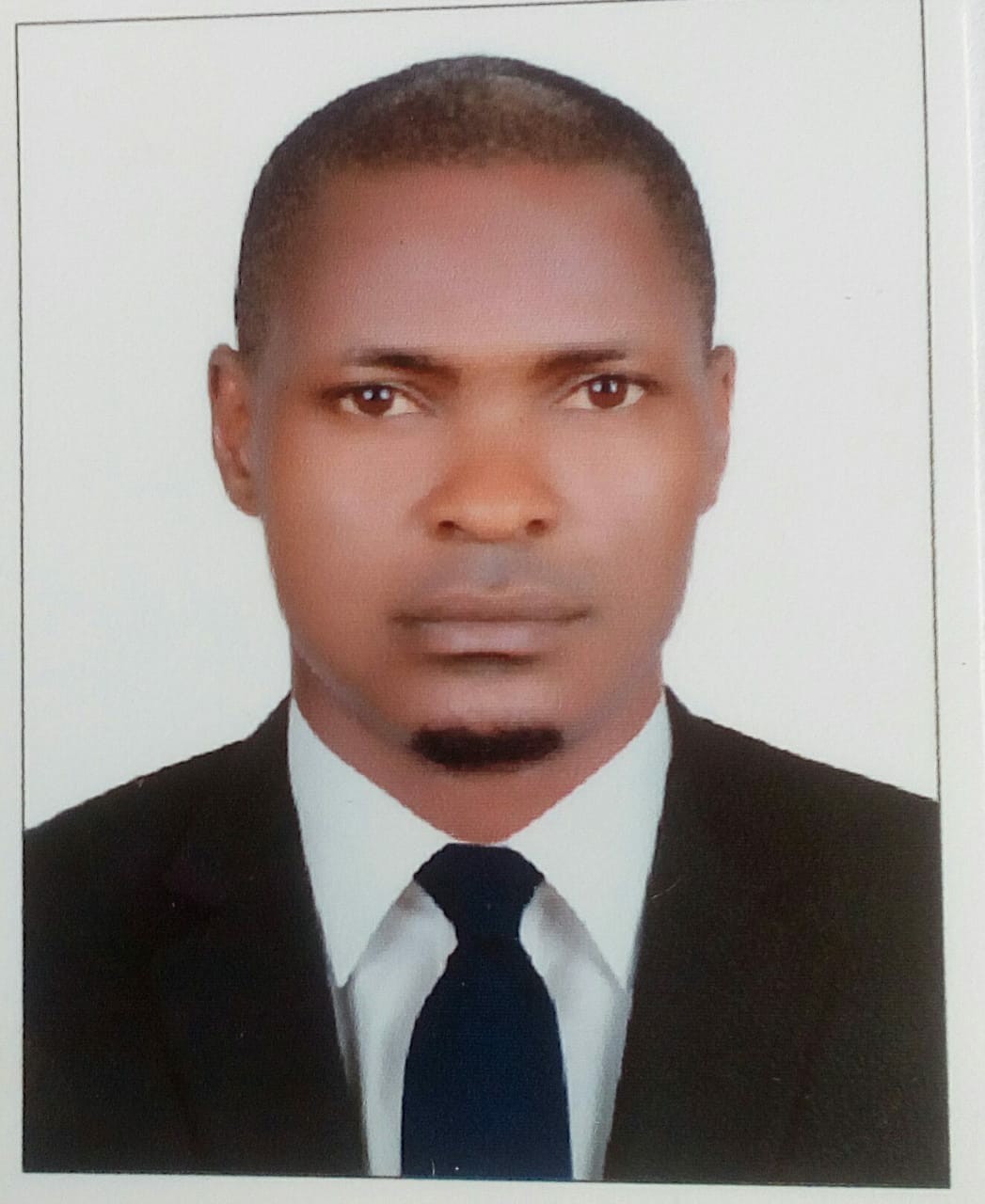 PERSONAL INFORMATIONName	: LOUISNationality	: CameroonianE-mail	: louis-394714@2freemail.com Address	: Dubai, U.A.EVisa Status	: visit visaPosition	: CUSTOMER SERVICE/sales representative OBJECTIVE:I have a very enthusiastic attitude professionally trained with more than 3years’experience working with people from diverse cultures and traditions. I am proficient in English and French. Idesire to work fora reputable company where I will be able to showcase my Passionate, excellent interpersonal and communication skills,Working Experience	Company : (Hotel in Cameroon) Position: Customer Services Receptionist Duration : 4 yearsCompany : (Cameroon) Position:	Customer Service sales representativeDuration : 4 yearCompany : Al Fujairah (UAE) Position : customer service /sales and maketing Duration : 2 yearsCumpany:DubaiPosition :	Sales Executive and Marketing AgentDUTIES AND RESPONSIBILITIESDeal directly with customers either by telephone, electronically or face to faceRespond promptly to customer inquiriesHandle and resolve customer complaintsObtain and evaluate all relevant information to handle product and service inquiriesProvide pricing and delivery informationPerform customer verifications, process orders, forms, applications and requestsKeep records of customer interactions and transactionsRecord details of inquiries, comments, complaints and actions takenprepare and distribute customer activity reportsMaintain customer databases and manage administrationCommunicate and coordinate with internal departments and follow up on customer interactionsProvide feedback on the efficiency of the customer service process.SKILLS AND COMPETENCIESAbility to adapt easilyExelent in Microsoft office and ExcelAbility to meet deadlinesVery fluent in English and French languages (spoken and written )Public CommunicationReliable, very smart and duty conscious.EDUCATIONAL BACKGROUNDGCE Ordinary Level CertificateDiplomaHOBBIES: Reading, Singing, dancing, travelling, carrying out research, communicating, sports and watching movies.LANGUAGE PROFICIENCY:English: ExcellentFrench : GoodArabic : fairCONCLUSION AND DECLARATION;I hereby certify that the above mentioned Statement is correct and true to the best of my knowledge & belief. I should be grateful if you give this application your due consideration. Reverences are available up on request